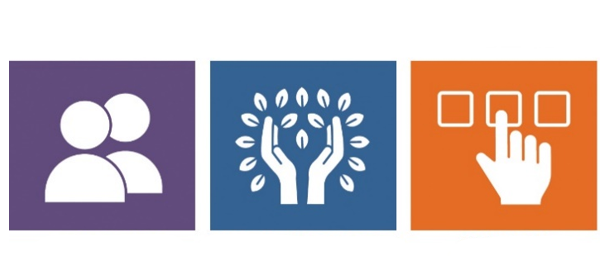 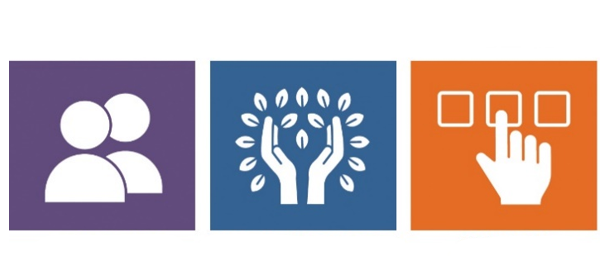 Программа Agency with ChoiceПрограмма Agency with Choice предусматривает возможность партнерства с обслуживающей организацией.  Модель Agency with Choice может стать подходящим вариантом для лиц, которые хотели бы разделить обязанности по подбору обслуживающего персонала и осуществлению руководства его повседневной работой.Участники, выбравшие эту модель помощи, получают средства на приобретение необходимых им услуг.  Участники/члены их семей могут определять круг лиц, которых они хотели бы нанять для оказания услуг, при этом обслуживающая организация может оказывать им помощь в процедурах найма работников, выплаты им заработной платы и решении других задач.Возможности, предоставляемые программой Agency with Choice:Модель совместного участия в процедуре найма персонала, в рамках которой обслуживающая организация выступает в качестве работодателя и оказывает помощь участнику в обучении и курировании работников.В соответствии с политикой в сфере найма персонала обслуживающая организация оказывает помощь участнику при проведении собеседования с работниками, выбранными им/его семьей, а также найме и обсуждении ставки оплаты.Ежедневное руководство работниками осуществляет участник/его семья.Обслуживающая организация принимает на себя обязательство оплачивать услуги, оказываемые работниками, в том числе решать вопросы удержания и оплаты подоходных налогов и налогов на заработную плату, действующих на федеральном уровне и уровне штата, а также подачи соответствующих деклараций и выплаты пособий по нетрудоспособности.Обслуживающая организация направляет участнику ежемесячную финансовую отчетность, чтобы он мог проверить, соответствуют ли затраты планам и при необходимости внести необходимые корректировки.Варианты обслуживания, предусмотренные моделью Agency with Choice:Организация доступа к услугамИндивидуализированная поддержка на домуИндивидуализированная поддержка в течение дняГибкое финансированиеУПРАВЛЕНИЕ СОЦИАЛЬНОГО ОБЕСПЕЧЕНИЯ ЛЮДЕЙ С НАРУШЕНИЯМИ В РАЗВИТИИ ШТАТА МАССАСЧУСЕТС